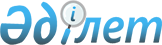 Об утверждении Правил формирования Государственного реестра эмиссионных ценных бумагПостановление Правления Национального Банка Республики Казахстан от 27 августа 2018 года № 201. Зарегистрировано в Министерстве юстиции Республики Казахстан 24 сентября 2018 года № 17419.
      Сноска. Заголовок - в редакции постановления Правления Агентства РК по регулированию и развитию финансового рынка от 24.02.2021 № 37 (вводится в действие по истечении десяти календарных дней после дня его первого официального опубликования).

      Примечание РЦПИ!
Настоящее постановление вводится в действие с 1 января 2019 года.
      В соответствии с Законом Республики Казахстан от 2 июля 2003 года "О рынке ценных бумаг" Правление Национального Банка Республики Казахстан ПОСТАНОВЛЯЕТ:
      1. Утвердить прилагаемые Правила формирования Государственного реестра эмиссионных ценных бумаг.
      Сноска. Пункт 1 - в редакции постановления Правления Агентства РК по регулированию и развитию финансового рынка от 24.02.2021 № 37 (вводится в действие по истечении десяти календарных дней после дня его первого официального опубликования).


      2. Признать утратившим силу постановление Правления Национального Банка Республики Казахстан от 28 ноября 2016 года № 282 "Об утверждении Правил ведения Государственного реестра эмиссионных ценных бумаг" (зарегистрировано в Реестре государственной регистрации нормативных правовых актов под № 14671, опубликовано 23 января 2017 года в Эталонном контрольном банке нормативных правовых актов Республики Казахстан).
      3. Департаменту регулирования небанковских финансовых организаций (Кошербаева А.М.) в установленном законодательством Республики Казахстан порядке обеспечить:
      1) совместно с Юридическим департаментом (Сарсенова Н.В.) государственную регистрацию настоящего постановления в Министерстве юстиции Республики Казахстан;
      2) в течение десяти календарных дней со дня государственной регистрации настоящего постановления его направление на казахском и русском языках в Республиканское государственное предприятие на праве хозяйственного ведения "Республиканский центр правовой информации" для официального опубликования и включения в Эталонный контрольный банк нормативных правовых актов Республики Казахстан;
      3) размещение настоящего постановления на интернет-ресурсе Национального Банка Республики Казахстан после его официального опубликования;
      4) в течение десяти рабочих дней после государственной регистрации настоящего постановления представление в Юридический департамент сведений об исполнении мероприятий, предусмотренных подпунктами 2), 3) настоящего пункта и пунктом 4 настоящего постановления.
      4. Управлению по защите прав потребителей финансовых услуг и внешних коммуникаций (Терентьев А.Л.) обеспечить в течение десяти календарных дней после государственной регистрации настоящего постановления направление его копии на официальное опубликование в периодические печатные издания.
      5. Контроль за исполнением настоящего постановления возложить на заместителя Председателя Национального Банка Республики Казахстан Курманова Ж.Б.
      6. Настоящее постановление вводится в действие с 1 января 2019 года и подлежит официальному опубликованию. Правила формирования Государственного реестра эмиссионных ценных бумаг
      Сноска. Правила - в редакции постановления Правления Агентства РК по регулированию и развитию финансового рынка от 27.04.2021 № 57 (вводится в действие по истечении десяти календарных дней после дня его первого официального опубликования). Глава 1. Общие положения
      1. Настоящие Правила формирования Государственного реестра эмиссионных ценных бумаг (далее - Правила) разработаны в соответствии с пунктом 1 статьи 6 Закона Республики Казахстан от 2 июля 2003 года "О рынке ценных бумаг" и определяют порядок формирования Государственного реестра эмиссионных ценных бумаг (далее - Государственный реестр).
      2. Формирование Государственного реестра осуществляется уполномоченным органом, осуществляющим регулирование, контроль и надзор финансового рынка и финансовых организаций (далее - уполномоченный орган), в электронной форме на основании сведений о зарегистрированных эмиссионных ценных бумагах и их эмитентах, внесенных уполномоченным органом, и баз данных других центральных государственных органов, а также Государственной корпорации "Правительство для граждан".
      3. В Правилах используются следующие понятия:
      1) код Legal Entity Identifier (Лигал Энтити Айдэнтифайер) - буквенно-цифровой код, присваиваемый юридическим лицам в соответствии с международным стандартом, предназначенный для международной идентификации всех юридических лиц, вовлеченных в операции на финансовом рынке;
      2) номер и код административного документа (НИКАД) - номер, присваиваемый электронному документу государственной информационной системой разрешений и уведомлений. Глава 2. Порядок формирования Государственного реестра
      4. В Государственном реестре формируются сведения о (об):
      1) государственной регистрации выпусков негосударственных эмиссионных ценных бумаг (облигационных программ);
      2) государственной регистрации изменений и (или) дополнений в проспект выпуска негосударственных эмиссионных ценных бумаг (проспект облигационных программ);
      3) утверждении отчетов об итогах размещения акций акционерного общества;
      4) аннулировании записи об утверждении отчета об итогах размещения акций акционерного общества на основании решения суда, вступившего в законную силу;
      5) утверждении отчетов об обмене размещенных акций акционерного общества одного вида на акции данного акционерного общества другого вида;
      6) утверждении отчетов об итогах размещения исламских ценных бумаг;
      7) утверждении отчетов об итогах погашения исламских ценных бумаг;
      8) утверждении отчетов об итогах размещения казахстанских депозитарных расписок;
      9) утверждении отчетов об итогах погашения казахстанских депозитарных расписок;
      10) аннулировании выпусков негосударственных эмиссионных ценных бумаг;
      11) погашении паев по итогам рассмотрения информации о прекращении существования паевого инвестиционного фонда;
      12) о погашении негосударственных облигаций;
      13) согласовании изменений и (или) дополнений в правила паевого инвестиционного фонда;
      14) выдаче разрешения на выпуск и (или) размещение эмиссионных ценных бумаг на территории иностранного государства;
      15) приостановлении и возобновлении размещения и (или) обращения негосударственных эмиссионных ценных бумаг.
      При отказе уполномоченным органом в рассмотрении документов, представленных эмитентом в случаях, указанных в подпунктах 1), 2), 3), 5), 6), 7), 8), 9), 10), 11), 12), 13) и 14) части первой настоящего пункта, сведения об отказах, содержащих информацию о датах представления эмитентом документов, о датах и номерах писем с мотивированными отказами уполномоченного органа, направленных в адрес эмитента, формируются в соответствующем разделе Государственного реестра.
      5. Государственный реестр состоит из следующих разделов:
      1) реестр акций;
      2) реестр негосударственных облигаций;
      3) реестр паев;
      4) реестр исламских ценных бумаг;
      5) реестр казахстанских депозитарных расписок;
      6) реестр разрешений на выпуск и (или) размещение эмиссионных ценных бумаг на территории иностранного государства.
      6. Сведения, указанные в пункте 5 Правил (далее – Сведения), формируются и актуализируются в Государственном реестре на основании:
      1) данных, содержащихся в документах, представленных эмитентом в случаях, указанных в подпунктах 1), 2), 3), 5), 6), 7), 8), 9), 10), 11), 12) и 13) части первой пункта 4 Правил;
      2) сведений о ликвидации или реорганизации эмитента (за исключением случаев присоединения к данному эмитенту другого юридического лица или выделения из данного эмитента нового юридического лица), содержащихся в Национальном реестре бизнес-идентификационных номеров;
      3) решения суда о принудительной ликвидации акционерного общества, вступившего в законную силу;
      4) решения суда о признании недействительными отчета об итогах размещения акций акционерного общества, утвержденного уполномоченным органом либо сделок по размещению акций;
      5) решения суда о признании недействительной государственной регистрации выпуска негосударственных эмиссионных ценных бумаг, вступившего в законную силу;
      6) информационного взаимодействия с информационными системами и базами данных Государственной корпорации "Правительство для граждан", других центральных государственных органов, акционерного общества "Центральный депозитарий ценных бумаг" (далее – Центральный депозитарий), в том числе сведений Центрального депозитария о присвоенных им международных идентификационных номерах (кодах ISIN(АЙСИН)).
      7. Обмен информацией между уполномоченным органом и государственными органами, Государственной корпорацией "Правительство для граждан", фондовой биржей и Центральным депозитарием осуществляется в электронной форме путем взаимодействия интегрируемых информационных систем и баз данных.
      8. Уполномоченный орган вносит Сведения в Государственный реестр не позднее 3 (трех) рабочих дней с даты возникновения основания их внесения.
      9. Сведения, указанные в:
      1) подпунктах 1), 2), 3), 5), 6), 7), 8), 9), 10), 11), 12), 13), 14), 15) и 27) пункта 10, подпунктах 1), 2), 3), 5), 6), 8), 9), 10), 11), 12), 13), 14) и 15) пункта 16, подпунктах 1), 2), 3), 5), 6), 8), 9), 10), 11) и 12) пункта 17, подпунктах 1), 2), 3), 4), 5), 7), 8), 9), 10), 11), 12), 13) и 14) пункта 18, подпунктах 1), 2), 4), 5), 6), 7), 8), 9) и 10) пункта 22, подпунктах 1), 2), 3), 5), 6), 7), 8), 9), 10), 11) и 12) пункта 26 и подпунктах 1), 2) 3), 4), 5) и 6) пункта 31 Правил формируются в Государственном реестре автоматически из базы данных информационной системы "Государственная база данных "Юридические лица" по бизнес-идентификационному номеру эмитента;
      2) подпунктах 16), 17), 18), 19), 20), 21), 22), 23), 24), 25), 26) и 27) пункта 10, подпункте 1) пункта 11, подпунктах 1), 3) и 4) пункта 15, подпунктах 7), 16), 17), 18), 19), 20), 21), 22), 23), 24), 25), 26), 27), 28), 29), 30), 31), 32), 33), 34), 35), 36), 37), 38) и 39) пункта 16, подпунктах 7), 13), 14), 15), 16) и 17) пункта 17, подпунктах 15), 16), 17), 18), 19), 20), 21), 22), 23), 24), 25), 26), 27), 28), 29), 30), 31), 32), 33), 34), 35), 36), 37), 38) и 39) пункта 18, подпункте 1) пункта 19, подпунктах 1) и 3) пунктов 20 и 21, подпунктах 11), 12), 13), 14), 15), 16), 17), 18), 19), 20), 21) и 22) пункта 22, подпункте 1) пункта 23, подпунктах 1) и 2) пункта 24, подпунктах 1), 2), 3), 4), 5), 6), 7), 8) и 9) пункта 25 подпунктах 13), 14), 15), 16), 17), 18), 19), 20), 21), 22), 23), 24), 25), 26), 27), 28), 29) и 30) пункта 26, подпункте 1) пункта 27, подпунктах 1) и 3) пункта 30, подпунктах 7), 9), 10), 11), 12), 13), 14), 15), 16), 17), 18) и 19) пункта 31 Правил формируются в Государственном реестре на основании сведений и документов, представленных эмитентом;
      3) подпунктах 1), 2), 3), 6), 7) и 10) пункта 12, подпунктах 1), 2), 3), 4), 5) и 6) пункта 14, подпунктах 7), 8), 9), 10) и 11) пункта 28, подпунктах 3), 4), 5), 6), 7) и 8) пункта 29, подпунктах 1), 2), 3), 4), 5), 6) и 7) пункта 32, подпунктах 1), 2), 3), 4) и 5) пункта 33 Правил формируются в Государственном реестре из отчетов об итогах размещения и (или) погашения ценных бумаг;
      4) в подпунктах 1) и 3) пункта 13 Правил, а также сведения о кодах ISIN (АЙСИН) формируются в Государственном реестре автоматически из базы данных Центрального депозитария;
      5) в подпункте 4) пунктов 10, 16, 17 и 26 и в подпункте 3) пункта 22 формируются в Государственном реестре из условий выпусков эмиссионных ценных бумаг и правил паевого инвестиционного фонда.
      10. При государственной регистрации выпусков объявленных акций в Государственном реестре формируются следующие сведения:
      1) полное и сокращенное наименование эмитента на казахском, русском и английском языках;
      2) организационно-правовая форма эмитента;
      3) бизнес-идентификационный номер (далее - БИН) эмитента;
      4) код Legal Entity Identifier (Лигал Энтити Айдэнтифайер) при наличии;
      5) основной вид деятельности эмитента;
      6) информация о виде эмитента с указанием одной из записей: "коммерческая организация" или "некоммерческая организация";
      7) участие нерезидентов Республики Казахстан в уставном капитале эмитента с указанием одной из записей: "да" или "нет";
      8) место нахождения эмитента (внесенное в Национальный реестр бизнес-идентификационных номеров);
      9) фактический адрес эмитента;
      10) почтовый адрес эмитента;
      11) номера контактных телефонов, факса и адрес электронной почты эмитента;
      12) история создания эмитента с указанием одной из записей: "вновь созданное", "реорганизация" с отметкой "присоединение", "выделение", "преобразование", "слияние", "разделение";
      13) наименование государственного органа, осуществившего государственную регистрацию (перерегистрацию) эмитента;
      14) дата государственной регистрации (перерегистрации) эмитента;
      15) дата первичной государственной регистрации эмитента;
      16) сведения о должностном или ином лице, уполномоченном подписывать от имени эмитента документы для государственной регистрации выпусков объявленных акций, с указанием фамилии, имени, отчества (при наличии) и должности;
      17) наименование платежного агента (при наличии);
      18) наименование кастодиана (при наличии);
      19) размер уставного капитала;
      20) сведения о международном идентификационном номере (коде ISIN (АЙСИН));
      21) вид акций;
      22) условия, сроки и порядок обмена акций;
      23) номинальная стоимость акций, оплачиваемая учредителями акционерного общества;
      24) количество объявленных акций по видам;
      25) размер дивидендов по привилегированным акциям;
      26) наличие золотой акции с указанием одной из записей: "да" или "нет";
      27) сведения об учредителях акционерного общества с указанием фамилии, имени, отчества (при наличии) или наименования (наименований) юридического (юридических) лица (лиц) и БИН, а также количества и доли акций, приобретаемых учредителями;
      28) дата государственной регистрации выпуска объявленных акций;
      29) информация о направлении уполномоченным органом в адрес эмитента сведений о государственной регистрации выпуска объявленных акций по номеру и коду административного документа или заявления (НИКАД);
      30) проспект выпуска объявленных акций на казахском и русском языках в электронной форме;
      31) примечание (при наличии).
      11. При государственной регистрации изменений и (или) дополнений в проспект выпуска акций в Государственном реестре формируются следующие сведения:
      1) краткая информация о внесенных изменениях и (или) дополнениях в проспект выпуска акций;
      2) дата государственной регистрации изменений и (или) дополнений в проспект выпуска акций;
      3) информация о направлении уполномоченным органом в адрес эмитента сведений о государственной регистрации изменений и (или) дополнений в проспект выпуска акций;
      4) проспект выпуска объявленных акций с учетом изменений и (или) дополнений на казахском и русском языках в электронной форме.
      12. При утверждении отчетов об итогах размещения акций акционерного общества в Государственном реестре формируются следующие сведения:
      1) вид отчета об итогах размещения акций акционерного общества с указанием одной из записей: "окончательный" или "промежуточный";
      2) дата начала отчетного периода размещения акций акционерного общества;
      3) дата окончания отчетного периода размещения акций акционерного общества;
      4) дата представления отчета об итогах размещения акций акционерного общества;
      5) дата утверждения отчета об итогах размещения акций акционерного общества;
      6) количество размещенных акций за отчетный период размещения акций по видам;
      7) объем размещения акций за отчетный период по видам;
      8) способ размещения акций с указанием одной из записей: "среди учредителей", "право преимущественной покупки", "аукцион", "подписка", "иное";
      9) место проведения размещения акций с указанием одной из следующих записей: "организованный рынок" или "неорганизованный рынок";
      10) информация о направлении уполномоченным органом в адрес эмитента сведений об утверждении отчета об итогах размещения акций по номеру и коду административного документа или заявления (НИКАД);
      11) отчет об итогах размещения акций акционерного общества на казахском и русском языках в электронной форме.
      13. При аннулировании записи об утверждении отчета об итогах размещения акций акционерного общества на основании решения суда, вступившего в законную силу, в Государственном реестре формируются следующие сведения:
      1) о количестве размещенных ценных бумаг эмитента, полученные от Центрального депозитария после исполнения решения суда;
      2) уставный капитал эмитента, скорректированный с учетом решения суда;
      3) запись о том, что отчет был аннулирован по решению суда (наименование суда, дата и номер решения, вступившего в законную силу);
      4) примечание (при наличии).
      14. При утверждении отчетов об обмене размещенных акций акционерного общества одного вида на акции данного акционерного общества другого вида в Государственном реестре формируются следующие сведения:
      1) дата решения общего собрания акционеров (единственного акционера) об обмене размещенных акций акционерного общества одного вида на акции данного акционерного общества другого вида;
      2) соотношение одной обмениваемой размещенной акции акционерного общества одного вида к количеству акций данного общества другого вида, подлежащих обмену;
      3) срок обмена размещенных акций акционерного общества одного вида на акции данного акционерного общества другого вида;
      4) количество акций по видам, которые подлежали обмену;
      5) количество акций по видам, которые не подлежали обмену;
      6) количество размещенных акций по видам с учетом обмена;
      7) дата утверждения отчета об обмене размещенных акций акционерного общества одного вида на акции данного акционерного общества другого вида;
      8) отчет об обмене размещенных акций акционерного общества одного вида на акции данного акционерного общества другого вида в электронной форме;
      9) примечание (при наличии).
      15. При аннулировании выпусков акций в Государственном реестре формируются следующие сведения:
      1) дата представления документов на аннулирование выпуска акций;
      2) дата аннулирования выпуска акций;
      3) причина аннулирования выпуска акций с указанием одной из записей: "реорганизация (слияние, присоединение, разделение, выделение, преобразование)", "решение суда о признании недействительной государственной регистрации выпуска акций, вступившее в законную силу", "добровольная ликвидация", "решение суда о принудительной ликвидации акционерного общества, вступившее в законную силу", "ликвидация по данным Национального реестра бизнес-идентификационных номеров", "реорганизация по данным Национального реестра бизнес-идентификационных номеров";
      4) информация о решении суда согласно иску уполномоченного органа, с указанием одной из записей: "да" или "нет" (при аннулировании на основании решения суда);
      5) примечание (при наличии).
      16. При государственной регистрации выпусков негосударственных облигаций в Государственном реестре формируются следующие сведения:
      1) полное и сокращенное наименование эмитента на казахском, русском и английском языках;
      2) организационно-правовая форма эмитента;
      3) БИН эмитента;
      4) код Legal Entity Identifier (Лигал Энтити Айдэнтифайер) при наличии;
      5) основной вид деятельности эмитента;
      6) участие нерезидентов Республики Казахстан в уставном капитале эмитента, с указанием одной из записей: "да" или "нет";
      7) сведения о рейтинге (при наличии);
      8) место нахождения эмитента (внесенное в Национальный реестр бизнес-идентификационных номеров);
      9) фактический адрес эмитента;
      10) почтовый адрес эмитента;
      11) номера контактных телефонов, факса и адрес электронной почты эмитента;
      12) история создания эмитента с указанием одной из записей: "вновь созданное", "реорганизация" с отметкой "присоединение", "выделение", "преобразование", "слияние", "разделение";
      13) наименование государственного органа, осуществившего государственную регистрацию (перерегистрацию) эмитента;
      14) дата государственной регистрации (перерегистрации) эмитента;
      15) дата первичной государственной регистрации эмитента;
      16) сведения об участниках или крупных акционерах эмитента с указанием фамилий, имен, отчеств (при наличии) или наименования (наименований) юридического (юридических) лица (лиц) и БИН;
      17) сведения о должностном или ином лице, уполномоченном подписывать от имени эмитента документы для государственной регистрации выпусков негосударственных облигаций, с указанием фамилии, имени, отчества (при наличии) и должности;
      18) наименование платежного агента (при наличии);
      19) наименование представителя держателей облигаций (при наличии);
      20) сведения о международном идентификационном номере (коде ISIN (АЙСИН));
      21) вид негосударственных облигаций;
      22) номинальная стоимость негосударственных облигаций с указанием валюты, в которой выражается номинальная стоимость;
      23) количество объявленных негосударственных облигаций;
      24) объем выпуска негосударственных облигаций;
      25) срок обращения негосударственных облигаций;
      26) тип даты начала размещения с указанием одной из записей: "с даты государственной регистрации выпуска негосударственных облигаций", "с даты первых торгов негосударственными облигациями на фондовой бирже", "с даты включения негосударственных облигаций в листинг фондовой биржи", "иное";
      27) дата начала размещения негосударственных облигаций (при наличии);
      28) предполагаемая дата погашения;
      29) показатель вознаграждения по негосударственным облигациям с указанием одной из записей: "дисконт", "фиксированная ставка доходности", "плавающая ставка доходности", "иное" с указанием размера вознаграждения;
      30) периодичность выплаты купонного вознаграждения по негосударственным облигациям (при наличии);
      31) сведения о конвертировании негосударственных облигаций с указанием одной из записей: "неконвертируемые", "конвертируемые" и "нет данных";
      32) сведения о возможности досрочного выкупа негосударственных облигаций с указанием одной из записей: "предусмотрено" и "не предусмотрено";
      33) события, при наступлении которых имеется вероятность объявления дефолта по негосударственным облигациям эмитента;
      34) сведения об оригинаторе (при выпуске негосударственных облигаций специальной финансовой компании);
      35) информация о том, связан ли выпуск негосударственных облигаций с реструктуризацией с указанием одной из записей: "да" или "нет";
      36) место размещения негосударственных облигаций согласно проспекту выпуска негосударственных облигаций, с указанием одной из записей: "организованный рынок" или "неорганизованный рынок";
      37) место обращения негосударственных облигаций согласно проспекту выпуска негосударственных облигаций, с указанием одной из записей: "организованный рынок", "неорганизованный рынок" или "организованный и неорганизованный рынки";
      38) информация о наличии и виде обеспечения негосударственных облигаций, с указанием одной из записей: "обеспеченная гарантией и (или) поручительством государства, "обеспеченная гарантией банка", "обеспеченная имуществом эмитента", "без обеспечения";
      39) целевое назначение использования денег, полученных от размещения негосударственных облигаций;
      40) примечание (при наличии);
      41) дата государственной регистрации выпуска негосударственных облигаций;
      42) информация о направлении уполномоченным органом в адрес эмитента сведений о государственной регистрации выпуска негосударственных облигаций по номеру и коду административного документа или заявления (НИКАД);
      43) условия выпуска негосударственных облигаций на казахском и русском языках в электронной форме.
      17. При государственной регистрации выпусков облигационных программ в Государственном реестре формируются следующие сведения:
      1) полное и сокращенное наименование эмитента на казахском, русском и английском языках;
      2) организационно-правовая форма эмитента;
      3) БИН эмитента
      4) код Legal Entity Identifier (Лигал Энтити Айдэнтифайер) при наличии;
      5) основной вид деятельности эмитента;
      6) участие нерезидентов Республики Казахстан в уставном капитале эмитента с указанием одной из записей: "да" или "нет";
      7) сведения о рейтинге (при наличии);
      8) место нахождения эмитента (внесенное в Национальный реестр бизнес-идентификационных номеров);
      9) номера контактных телефонов, факса и адрес электронной почты эмитента;
      10) история создания эмитента с указанием одной из записей: "вновь созданное", "реорганизация" с отметкой "присоединение", "выделение", "преобразование", "слияние", "разделение";
      11) наименование государственного органа, осуществившего государственную регистрацию (перерегистрацию) эмитента;
      12) дата государственной регистрации (перерегистрации) эмитента;
      13) сведения об участниках или крупных акционерах эмитента с указанием фамилии, имени, отчества (при наличии) или наименования (наименований) юридического (юридических) лица (лиц) и БИН;
      14) сведения о должностном или ином лице, уполномоченном подписывать от имени эмитента документы для государственной регистрации выпуска облигационных программ, с указанием фамилии, имени, отчества (при наличии) и должности;
      15) информация о том, проводится ли одновременная регистрация выпуска негосударственных облигаций с выпуском облигационной программы с указанием записей "да" или "нет";
      16) порядковый номер облигационной программы;
      17) примечание (при наличии);
      18) дата государственной регистрации облигационной программы;
      19) информация о направлении уполномоченным органом в адрес эмитента сведений о государственной регистрации выпуска облигационной программы по номеру и коду административного документа или заявления (НИКАД);
      20) условия выпуска облигационной программы на казахском и русском языках в электронной форме.
      18. При государственной регистрации выпусков негосударственных облигаций в пределах облигационной программы в Государственном реестре формируются следующие сведения:
      1) полное и сокращенное наименование эмитента на казахском, русском и английском языках;
      2) организационно-правовая форма эмитента;
      3) БИН эмитента;
      4) основной вид деятельности эмитента;
      5) участие нерезидентов Республики Казахстан в уставном капитале эмитента с указанием одной из записей: "да" или "нет";
      6) сведения о рейтинге (при наличии);
      7) место нахождения эмитента (внесенное в Национальный реестр бизнес-идентификационных номеров);
      8) фактический адрес эмитента;
      9) почтовый адрес эмитента;
      10) номера контактных телефонов, факса и адрес электронной почты эмитента;
      11) история создания эмитента с указанием одной из записей: "вновь созданное", "реорганизация" с отметкой "присоединение", "выделение", "преобразование", "слияние", "разделение";
      12) наименование государственного органа, осуществившего государственную регистрацию (перерегистрацию) эмитента;
      13) дата государственной регистрации (перерегистрации) эмитента;
      14) дата первичной государственной регистрации эмитента;
      15) сведения об участниках или крупных акционерах эмитента с указанием фамилии, имени, отчества (при наличии) или наименования (наименований) юридического (юридических) лица (лиц) и БИН;
      16) сведения о должностном или ином лице, уполномоченном подписывать от имени эмитента документы для государственной регистрации выпусков негосударственных облигаций в пределах облигационной программы, с указанием фамилии, имени, отчества (при наличии) и должности;
      17) наименование платежного агента (при наличии);
      18) наименование представителя держателей облигаций (при наличии);
      19) сведения о международном идентификационном номере (коде ISIN (АЙСИН));
      20) вид негосударственных облигаций;
      21) номинальная стоимость негосударственных облигаций с указанием валюты, в которой выражается номинальная стоимость;
      22) количество объявленных негосударственных облигаций;
      23) объем выпуска негосударственных облигаций;
      24) срок обращения негосударственных облигаций;
      25) тип даты начала размещения с указанием одной из записей: "с даты государственной регистрации выпуска негосударственных облигаций", "с даты первых торгов негосударственными облигациями на фондовой бирже", "с даты включения негосударственных облигаций в листинг фондовой биржи", "иное";
      26) дата начала размещения негосударственных облигаций (при наличии);
      27) предполагаемая дата погашения;
      28) показатель вознаграждения по негосударственным облигациям, с указанием одной из записей: "дисконт", "фиксированная ставка доходности", "плавающая ставка доходности", "иное" с указанием размера вознаграждения;
      29) периодичность выплаты купонного вознаграждения по негосударственным облигациям (при наличии);
      30) сведения о конвертировании негосударственных облигаций с указанием одной из записей: "неконвертируемые", "конвертируемые" и "нет данных";
      31) сведения о возможности досрочного выкупа негосударственных облигаций с указанием одной из записей: "предусмотрено" и "не предусмотрено";
      32) события, по наступлению которых может быть объявлен дефолт по негосударственным облигациям;
      33) сведения об оригинаторе (при выпуске негосударственных облигаций специальной финансовой компании);
      34) информация о том, связан ли выпуск негосударственных облигаций с реструктуризацией с указанием одной из записей: "да" или "нет";
      35) место размещения негосударственных облигаций согласно проспекту выпуска негосударственных облигаций с указанием одной из записей: "организованный рынок" или "неорганизованный рынок";
      36) место обращения негосударственных облигаций согласно проспекту выпуска негосударственных облигаций с указанием одной из записей: "организованный рынок", "неорганизованный рынок" или "организованный и неорганизованный рынки";
      37) информация о наличии и виде обеспечения негосударственных облигаций, с указанием одной из записей: "обеспеченная гарантией и (или) поручительством государства", "обеспеченная гарантией банка", "обеспеченная залогом имущества", "без обеспечения";
      38) целевое назначение использования денег, полученных от размещения негосударственных облигаций;
      39) порядковый номер облигационной программы;
      40) примечание (при наличии);
      41) дата государственной регистрации выпуска негосударственных облигаций;
      42) информация о направлении уполномоченным органом в адрес эмитента сведений о государственной регистрации выпуска негосударственных облигаций по номеру и коду административного документа или заявления (НИКАД);
      43) условия выпуска негосударственных облигаций в пределах облигационной программы на казахском и русском языках в электронной форме.
      19. При государственной регистрации изменений и (или) дополнений в проспект выпуска негосударственных облигаций (проспект облигационной программы) в Государственном реестре формируются следующие сведения:
      1) краткая информация о внесенных изменениях и (или) дополнениях в проспект выпуска негосударственных облигаций (проспект облигационной программы);
      2) дата государственной регистрации изменений и (или) дополнений в проспект выпуска негосударственных облигаций (проспект облигационной программы);
      3) информация о направлении уполномоченным органом в адрес эмитента сведений о государственной регистрации изменений и (или) дополнений в проспект выпуска негосударственных облигаций (облигационной программы);
      4) условия выпуска негосударственных облигаций (облигационной программы) с учетом изменений и (или) дополнений на казахском и русском языках в электронной форме.
      20. При принятии к сведению уведомления об итогах погашения негосударственных облигаций в Государственном реестре формируются следующие сведения:
      1) дата представления уведомления об итогах погашения негосударственных облигаций;
      2) дата принятия к сведению уведомления об итогах погашения негосударственных облигаций;
      3) дата погашения негосударственных облигаций;
      4) примечание (при наличии).
      21. При аннулировании выпусков негосударственных облигаций в Государственном реестре формируются следующие сведения:
      1) дата представления документов на аннулирование выпуска негосударственных облигаций;
      2) дата аннулирования выпуска негосударственных облигаций;
      3) причина аннулирования выпуска негосударственных облигаций с указанием одной из записей: "ни одна негосударственная облигация данного выпуска не была размещена", "все негосударственные облигации данного выпуска выкуплены эмитентом на вторичном рынке ценных бумаг", "истек срок обращения негосударственных облигаций данного выпуска";
      4) примечание (при наличии).
      22. При государственной регистрации выпусков паев в Государственном реестре формируются следующие сведения:
      1) полное и сокращенное наименование управляющей компании на казахском, русском и английском языках;
      2) БИН управляющей компании;
      3) код Legal Entity Identifier (Лигал Энтити Айдэнтифайер) управляющей компании (при наличии);
      4) основной вид деятельности управляющей компании;
      5) место нахождения управляющей компании (внесенное в Национальный реестр бизнес-идентификационных номеров);
      6) фактический адрес управляющей компании;
      7) почтовый адрес управляющей компании;
      8) номера контактных телефонов, факса и адрес электронной почты управляющей компании;
      9) дата государственной регистрации (перерегистрации) управляющей компании;
      10) дата первичной государственной регистрации управляющей компании;
      11) сведения о должностном или ином лице, уполномоченном подписывать от имени управляющей компании документы для государственной регистрации выпусков паев, с указанием фамилии, имени, отчества (при наличии) и должности;
      12) номер и дата лицензии управляющей компании на осуществление деятельности по управлению инвестиционным портфелем на рынке ценных бумаг;
      13) наименование паевого инвестиционного фонда на казахском, русском и английском языках;
      14) вид паевого инвестиционного фонда с указанием одной из записей "открытый", "интервальный", "закрытый";
      15) сведения о международном идентификационном номере (коде ISIN (ИСИН));
      16) тип даты начала обращения с указанием одной из записей: "с даты государственной регистрации выпуска паев", "с даты первых торгов паями на фондовой бирже", "с даты включения паев в листинг фондовой биржи", "иное";
      17) дата начала обращения паев (при наличии);
      18) условия начала размещения паев;
      19) номинальная стоимость пая;
      20) валюта, в которой выражается номинальная стоимость паев;
      21) состав активов паевого инвестиционного фонда с указанием одной из записей "недвижимость", "ценные бумаги и финансовые инструменты", "смешанные активы", "производные финансовые инструменты", "ничего из вышеперечисленного";
      22) наименование кастодиана;
      23) примечание (при наличии);
      24) дата государственной регистрации выпуска паев;
      25) информация о направлении уполномоченным органом в адрес управляющей компании, сведений о государственной регистрации выпуска паев по номеру и коду административного документа или заявления (НИКАД) при его наличии;
      26) правила паевого инвестиционного фонда на казахском и русском языках в электронной форме.
      23. При согласовании изменений и (или) дополнений в правила паевого инвестиционного фонда в Государственном реестре формируются следующие сведения:
      1) краткая информация о внесенных изменениях и (или) дополнениях в правила паевого инвестиционного фонда;
      2) дата согласования изменений и (или) дополнений в правила паевого инвестиционного фонда;
      3) номер и дата письма уполномоченного органа, направленного в адрес управляющей компании, о согласовании изменений и (или) дополнений в правила паевого инвестиционного фонда;
      4) правила паевого инвестиционного фонда с учетом изменений и (или) дополнений на казахском и русском языках в электронной форме.
      24. При погашении паев по итогам рассмотрения информации о прекращении существования паевого инвестиционного фонда в Государственном реестре формируются следующие сведения:
      1) дата принятия решения о прекращении существования паевого инвестиционного фонда;
      2) дата погашения паев.
      25. При выдаче разрешения на выпуск и (или) размещение эмиссионных ценных бумаг на территории иностранного государства в Государственном реестре формируются следующие сведения:
      1) наименование государства, по законодательству которого осуществляется выпуск ценных бумаг;
      2) наименование иностранного государства, на территории которого будет размещаться эмиссионная ценная бумага (данная информация указывается при выдаче разрешения на размещение эмиссионных ценных бумаг);
      3) вид ценной бумаги;
      4) валюта выпуска;
      5) объем выпуска;
      6) количество ценных бумаг;
      7) номинальная стоимость;
      8) цена размещения;
      9) соотношение к базовому активу (при выпуске депозитарных расписок или производных ценных бумаг);
      10) дата выдача разрешения;
      11) примечание (при наличии);
      12) информация о направлении уполномоченным органом в адрес эмитента сведений о выдаче разрешения на выпуск и (или) размещение эмиссионных ценных бумаг на территории иностранного государства по номеру и коду административного документа или заявления (НИКАД).
      26. При государственной регистрации выпусков исламских ценных бумаг в Государственном реестре формируются следующие сведения:
      1) полное и сокращенное наименование эмитента и оригинатора на казахском, русском и английском языках;
      2) организационно-правовая форма эмитента и оригинатора;
      3) БИН эмитента;
      4) код Legal Entity Identifier (Лигал Энтити Айдэнтифайер) при наличии;
      5) основной вид деятельности эмитента и оригинатора;
      6) место нахождения эмитента и оригинатора (внесенные в Национальный реестр бизнес-идентификационных номеров);
      7) фактический адрес эмитента;
      8) почтовый адрес эмитента;
      9) номера контактных телефонов, факса и адрес электронной почты эмитента и оригинатора;
      10) наименование государственного органа, осуществившего государственную регистрацию (перерегистрацию) эмитента и оригинатора;
      11) дата государственной регистрации (перерегистрации) эмитента и оригинатора;
      12) дата первичной государственной регистрации эмитента и оригинатора;
      13) сведения о крупных акционерах эмитента с указанием фамилии, имени, отчества (при наличии) или наименования (наименований) юридического (юридических) лица (лиц) и БИН;
      14) сведения о должностном лице эмитента, уполномоченном подписывать от имени эмитента документы для государственной регистрации выпусков исламских ценных бумаг, и должностном лице совете по принципам исламского финансирования, с указанием фамилии, имени, отчества (при наличии) и должности;
      15) наименование представителя держателей исламских ценных бумаг (при наличии);
      16) наименование платежного агента (при наличии);
      17) сведения о международном идентификационном номере (коде ISIN (АЙСИН));
      18) вид исламских ценных бумаг с указыванием одной из записей: "исламские арендные сертификаты", "исламские сертификаты участия", ценные бумаги, признанные исламскими ценными бумагами в соответствии с законодательством Республики Казахстан";
      19) количество объявленных исламских ценных бумаг;
      20) номинальная стоимость исламской ценной бумаги (при наличии);
      21) валюта номинальной стоимости (цены размещения) исламских ценных бумаг;
      22) объем выпуска исламских ценных бумаг;
      23) срок обращении исламских ценных бумаг (при наличии);
      24) предполагаемая дата погашения;
      25) дата начала и окончания размещения;
      26) дата начала обращения;
      27) условия выплаты дохода по исламским ценным бумагам (при наличии);
      28) сведения о погашении исламских ценных бумаг: дата, способ (при наличии);
      29) целевое назначение использования денег, полученных от размещения исламских ценных бумаг;
      30) информация о виде обеспечения исламских ценных бумаг, с указанием одной из записей: "обеспеченная гарантией и (или) поручительством государства", "обеспеченная гарантией банка", "обеспеченная залогом имущества", "без обеспечения";
      31) примечание (при наличии);
      32) дата государственной регистрации выпуска исламских ценных бумаг;
      33) дата направления уполномоченным органом в адрес эмитента, сведений о государственной регистрации выпуска исламских ценных бумаг;
      34) проспект выпуска исламских ценных бумаг на казахском и русском языках в электронной форме.
      27. При государственной регистрации изменений и (или) дополнений в проспект выпуска исламских ценных бумаг в Государственном реестре формируются следующие сведения:
      1) краткая информация о внесенных изменениях и (или) дополнениях в проспект выпуска исламских ценных бумаг;
      2) дата государственной регистрации изменений и (или) дополнений в проспект выпуска исламских ценных бумаг;
      3) информация о направлении уполномоченным органом в адрес эмитента, сведений о государственной регистрации изменений и (или) дополнений в проспект выпуска исламских ценных бумаг;
      4) проспект выпуска исламских ценных бумаг с учетом изменений и (или) дополнений на казахском и русском языках в электронной форме.
      28. При утверждении отчетов об итогах размещения исламских ценных бумаг в Государственном реестре формируются следующие сведения:
      1) вид отчета с указанием одной из записей: "окончательный" или "промежуточный";
      2) дата начала отчетного периода размещения исламских ценных бумаг;
      3) дата окончания отчетного периода размещения исламских ценных бумаг;
      4) дата представления отчета об итогах размещения исламских ценных бумаг;
      5) дата утверждения отчета об итогах размещения исламских ценных бумаг;
      6) количество размещенных исламских ценных бумаг за отчетный период;
      7) сумма привлеченных средств за отчетный период;
      8) количество выкупленных исламских ценных бумаг на дату окончания отчетного периода;
      9) сведения о держателях исламских ценных бумаг;
      10) наименование андеррайтера (при наличии);
      11) наименование оригинатора (при наличии);
      12) примечание (при наличии).
      29. При утверждении отчетов об итогах погашения исламских ценных бумаг в Государственном реестре формируются следующие сведения:
      1) дата представления отчета об итогах погашения исламских ценных бумаг;
      2) дата утверждения отчета об итогах погашения исламских ценных бумаг;
      3) дата погашения исламских ценных бумаг;
      4) количество досрочно погашенных исламских ценных бумаг;
      5) сумма денег, перечисленных оригинатором эмитенту для погашения исламских ценных бумаг (при наличии);
      6) сумма денег, привлеченных из резервного фонда для погашения исламских ценных бумаг (при наличии);
      7) суммарный размер выплаченного дохода по исламским ценным бумагам;
      8) сумма погашения исламских ценных бумаг;
      9) примечание (при наличии).
      30. При аннулировании выпусков исламских ценных бумаг в Государственном реестре формируются следующие сведения:
      1) дата представления документов на аннулирование выпуска исламских ценных бумаг;
      2) дата аннулирования выпуска исламских ценных бумаг;
      3) причина аннулирования выпуска исламских ценных бумаг;
      4) примечание (при наличии).
      31. При государственной регистрации выпусков казахстанских депозитарных расписок в Государственном реестре формируются следующие сведения:
      1) полное и сокращенное наименование эмитента на казахском, русском и английском языках;
      2) организационно-правовая форма эмитента;
      3) БИН эмитента;
      4) место нахождения эмитента (внесенное в Национальный реестр бизнес-идентификационных номеров);
      5) наименование государственного органа, осуществившего государственную регистрацию (перерегистрацию) эмитента;
      6) дата государственной регистрации (перерегистрации) эмитента;
      7) сведения о должностном или ином лице, уполномоченном подписывать от имени эмитента документы для государственной регистрации выпусков казахстанских депозитарных расписок, с указанием фамилии, имени, отчества (при наличии) и должности;
      8) сведения о международном идентификационном номере (коде ISIN (АЙСИН));
      9) количество объявленных казахстанских депозитарных расписок;
      10) количество ценных бумаг, приходящихся на одну казахстанскую депозитарную расписку;
      11) наименование эмитента эмиссионных ценных бумаг, являющихся базовым активом казахстанских депозитарных расписок;
      12) страна местонахождения эмитента эмиссионных ценных бумаг, являющихся базовым активом казахстанских депозитарных расписок;
      13) наименование эмиссионной ценной бумаги, являющейся базовым активом казахстанских депозитарных расписок, сведения о международном идентификационном номере (коде ISIN (АЙСИН)) при наличии;
      14) дата погашения эмиссионных ценных бумаг, являющихся базовым активом казахстанских депозитарных расписок (при наличии);
      15) вид вознаграждения эмиссионных ценных бумаг, являющихся базовым активом казахстанских депозитарных расписок, с указанием одной из записей: "фиксированная ставка доходности", "плавающая ставка доходности", "дисконт" (при наличии);
      16) размер дивидендов или ставка вознаграждения по эмиссионным ценным бумагам, являющихся базовым активом казахстанских депозитарных расписок (при наличии);
      17) валюта стоимости казахстанских депозитарных расписок;
      18) наименование организации-нерезидента Республики Казахстан, осуществляющей учет и подтверждение прав по эмиссионным ценным бумагам, являющимся базовым активом казахстанских депозитарных расписок;
      19) наименование фондовой биржи, на которой произведен листинг эмиссионных ценных бумаг, являющихся базовым активом казахстанских депозитарных расписок, с указанием категории листинга (при наличии);
      20) дата государственной регистрации выпуска казахстанских депозитарных расписок;
      21) проспект выпуска казахстанских депозитарных расписок на казахском и русском языках в электронной форме;
      22) примечание (при наличии).
      32. При утверждении отчетов об итогах размещения казахстанских депозитарных расписок в Государственном реестре формируются следующие сведения:
      1) вид отчета об итогах размещения казахстанских депозитарных расписок с указанием одной из записей: "окончательный" или "промежуточный";
      2) дата начала отчетного периода размещения казахстанских депозитарных расписок;
      3) дата окончания отчетного периода размещения казахстанских депозитарных расписок;
      4) дата представления отчета об итогах размещения казахстанских депозитарных расписок;
      5) дата утверждения отчета об итогах размещения казахстанских депозитарных расписок;
      6) количество размещенных казахстанских депозитарных расписок на дату окончания отчетного периода размещения казахстанских депозитарных расписок;
      7) отчет об итогах размещения казахстанских депозитарных расписок на казахском и русском языках в электронной форме.
      33. При утверждении отчетов об итогах погашения казахстанских депозитарных расписок в Государственном реестре формируются следующие сведения:
      1) дата представления отчета об итогах погашения казахстанских депозитарных расписок;
      2) дата погашения казахстанских депозитарных расписок;
      3) дата утверждения отчета об итогах погашения казахстанских депозитарных расписок;
      4) количество погашенных казахстанских депозитарных расписок на дату окончания отчетного периода;
      5) общее количество погашенных казахстанских депозитарных расписок с даты начала обращения;
      6) примечание (при наличии).
      34. При приостановлении и возобновлении размещения эмиссионных ценных бумаг в Государственном реестре формируются следующие сведения:
      1) дата и номер решения уполномоченного органа о приостановлении размещения эмиссионных ценных бумаг;
      2) причина приостановления размещения акций с указанием одной из записей: "непредставление обществом отчета об итогах размещения акций акционерного общества", "наличие несоответствия сведений, указанных в отчете об итогах размещения акций акционерного общества, документам, представленным для государственной регистрации выпуска объявленных акций", "нарушения условий выпуска, размещения и погашения эмиссионных ценных бумаг", "наличие фактов несвоевременного исполнения или неисполнения обязательств по выплате вознаграждения или погашению ранее выпущенных облигаций";
      3) дата приостановления размещения эмиссионных ценных бумаг;
      4) дата истечения срока приостановления размещения эмиссионных ценных бумаг или событие, при котором истекает срок приостановления (при наличии);
      5) дата и номер уведомления уполномоченного органа о возобновлении размещения эмиссионных ценных бумаг;
      6) дата возобновления размещения эмиссионных ценных бумаг;
      4) примечание (при наличии).
      35. При приостановлении и возобновлении обращения эмиссионных ценных бумаг в Государственном реестре формируются следующие сведения:
      1) дата и номер решения о приостановлении обращения эмиссионных ценных бумаг;
      2) причина приостановления обращения негосударственных облигаций с указанием одной из записей: "нарушены требования законодательства Республики Казахстан, устанавливающие права и интересы инвесторов в процессе приобретения ими негосударственных облигаций" или "нарушены требования законодательства Республики Казахстан, устанавливающие условия и порядок совершения сделок с негосударственными облигациями";
      3) дата приостановления обращения эмиссионных ценных бумаг;
      3) установленная дата возобновления обращения негосударственных облигаций;
      4) дата истечения срока приостановления обращения эмиссионных ценных бумаг или событие, при котором истекает срок приостановления (при наличии);
      5) дата и номер уведомления уполномоченного органа о возобновлении обращения эмиссионных ценных бумаг;
      6) дата возобновления обращения эмиссионных ценных бумаг;
      4) примечание (при наличии).
					© 2012. РГП на ПХВ «Институт законодательства и правовой информации Республики Казахстан» Министерства юстиции Республики Казахстан
				
      Председатель
Национального Банка 

Д. Акишев
Утверждены
постановлением Правления
Национального Банка
Республики Казахстан
от 27 августа 2018 года № 201